GUIA DE AUTOAPRENDIZAJE Nº1 QUÍMICAIIº MEDIONombre_______________________________________ Curso:_______ Fecha: ____ Concentración de una soluciónEn química, la concentración de una solución es la proporción o relación que hay entre la cantidad de soluto y la cantidad de disolución o, a veces, de disolvente, donde el soluto es la sustancia que se disuelve, el solvente es la sustancia que disuelve al soluto, y la disolución es el resultado de la mezcla homogénea de las dos anteriores. A menor proporción de soluto disuelto en el solvente, menos concentrada está la solución (solución diluida), y a mayor proporción más concentrada está. Una disolución (solución) es una mezcla homogénea, a nivel molecular, de dos o más sustancias.La concentración se puede expresar en diversas unidades como, por ejemplo:I.-unidades físicas de concentración: %m/m, %m/v, %v/v, II.-unidades químicas de concentración: M, m, X% m/m:  corresponde a los gramos de soluto que se encuentran en 100 gramos de solución.                                              %m/m = gramos de soluto x100                                                               gramos de solución        Los porcentajes siempre están referidos a los gramos de soluto que se disuelven en 100 gramos de solución, por lo tanto, un 25%m/m significa que en 100gramos de solución habrá 25 gramos de soluto disueltos. Ya sabes que el agua es el solvente universal, por lo tanto, cuando tienes un soluto en agua debes sumarlos para obtener la solución:https://www.youtube.com/watch?v=kQYpyFYDQEY%m/v:  corresponde a los gramos de soluto que se encuentran en 100 mL de solución                                                  %m/v = gramos de soluto x100                                                               mL de soluciónhttps://www.youtube.com/watch?v=JOE6KB0UehYMolaridad (M): corresponde a los moles de soluto en 1 litro de solución.                                      M= moles de soluto                                             Litros de soluciónLa molaridad se expresa en: , M, molar, mol/litro      https://www.youtube.com/watch?v=FrfRSiDGVjAhttps://www.youtube.com/watch?v=1xU6tsL3KAoACTIVIDADI.-Desarrolla los siguientes ejercicios. Aplica las fórmulas dadas.1.-Determina el % m/m para 40 gramos de sal que se disuelven en 200 gramos de solución.2.-¿Qué significa que una solución tenga una concentración 15%m/m?3.- Determina el % m/m para 50 gramos de sal que se disuelven en 150 gramos de agua.4.-Si tienes una solución al 12%m/v ¿Qué cantidad de soluto tendrás en 300 mL?4.- Determina el %m/v para 30 gramos de KCl que se disuelven formando 300mL de solución.5.-¿Qué significa que una solución tenga una concentración 23%m/v?6. Determina la molaridad para 1 litro de una solución que contiene 3,5 mol de soluto7.-¿Qué significa que una solución sea 6M?II.-Piensa, reflexiona y responde1.-Observa la siguiente imagen se muestra un soluto disuelto en 100 gramos de solución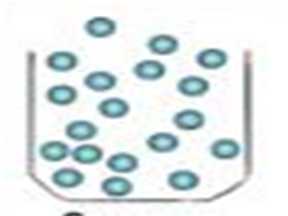 Si cada partícula corresponde a 1 gramo de soluto ¿Cuál es el %m/m? ________________2.- Si tienes una solución al 15%m/m ¿Cuántos gramos tendrás en 200 gramos de solución? _______________3.- Si tienes una solución al 4 %m/v ¿Cuántos gramos de soluto tendrás en 500 mL de solución? ___________________4.- En la siguiente imagen se muestra un soluto en 200mL de solución. Si cada partícula corresponde a 1 gramo de soluto a) ¿Cuántos gramos de soluto tienes en 200mL de solución? ______________________b) ¿Cuál es el % m/v de la solución?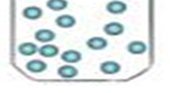 5.-Para el siguiente recipiente de 1 litro. Cada partícula      es de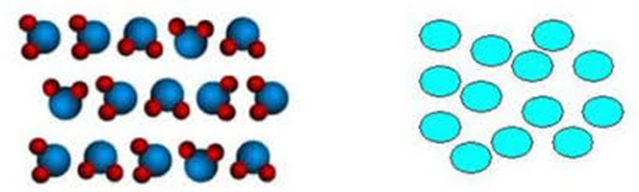  1 mol ¿Cuál es la molaridad de la solución?                                                         ____________________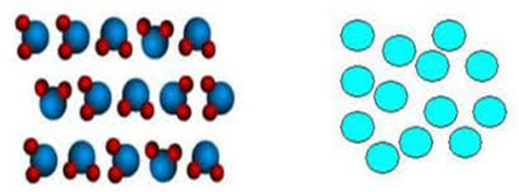 6.-Si cuentas con 100 mL de solución donde se encuentran disueltos 5 gramos de soluto. Agregas 100 mL de agua completando 200mL ¿Qué cantidad de soluto debo agregar a los 200 mL de solución para mantener la concentración? ________7.- Tengo una solución 6M y agrego 1 litro de agua a esta solución a) ¿Cuál es la nueva molaridad? ___________________ b) La solución ¿se concentró o diluyó? ________________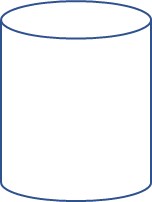 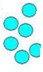 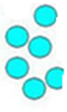 8.-Tienes una solución al 40%m/v.a) Si agregas 10 gramos de soluto a la solución ¿Se diluye o concentra? ___________________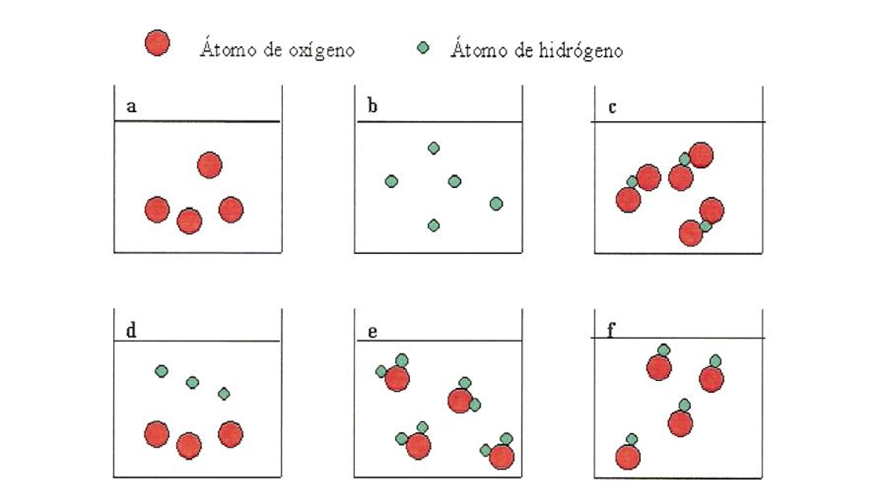 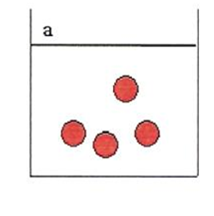  b) Si a la solución al 40%m/v se le agrega agua hasta completar el doble de volumen ¿la solución se diluye o se concentra? ___________________¿Cuál será la nueva concentración? _________________________9.-Si tienes una solución 10 M a) ¿Cuántos moles de soluto tienes en 1 litro? ________________b) ¿Cuántos moles de soluto tendrás en medio litro? ______________SOLUTO + SOLVENTE = SOLUCIÓN